COLUMBIA RIVER LEVEE REPAIR AND ACCREDITATIONPhase I to Phase IIDECLARATION OF COOPERATIONJuly 2015Introduction and Purpose of this Declaration The Columbia River Levee Repair and Accreditation Oregon Solutions Project Team (Oregon Solutions Team) is a cross-sector regional team working together to address the Federal Emergency Management Agency (FEMA) accreditation, U.S. Army Corps of Engineers (USACE) approval, and safety of the Columbia River levees.  The first phase of the Oregon Solutions process (Phase I) , which began in December of 2013, focused on identifying what issues or shortcomings in the levee system need to be addressed in Peninsula Drainage District No. 1 (PEN 1) and Peninsula Drainage District No. 2 (PEN 2). The Oregon Solutions Team participants also engaged in a learning process, about both the FEMA accreditation requirements and USACE Rehabilitation and Inspection Program (RIP).Over the next 12-18 months our next phase of work (Phase II) will expand our geographic scope to complete similar assessments for the Multnomah County Drainage District No. 1(MCDD) and the Sandy Drainage Improvement Company (SDIC), and also to complete physical inventories that will set the stage for evaluating alternative solutions to the issues and shortcomings identified in all four districts.  We will also incorporate similar work in the Sauvie Island Drainage Improvement Company (SIDIC), as all five districts are likely to be re-mapped as a unit by FEMA.   This is an appropriate time for the Oregon Solutions Team to ratify its goals for the next phase and how it wants to work together.  A Declaration of Cooperation that all parties sign will help clarify expectations for this next phase, including the following:   Overall goals, principles, and commitments for how we will work togetherGeographic scope Interim governance structure – how decisions will be madePublic outreach and involvement Funding issues and tasksWhile this document is not a legally-binding agreement, it is intended as a good-faith representation of the intent and commitments of the signing parties at this time, to help facilitate the regional collaboration on this important project. However, in no event may this document be used as the basis for any claim by one party against another.More importantly, it is intended to serve as a guidance document as the parties move forward to collaboratively make decisions related to levee repair and accreditation. Phase I Accomplishments The Columbia River Levee Repair and Accreditation Project was designated as an Oregon Solutions project by the Governor.  While the primary focus of this project in the first phase has been the levee systems in the PEN 1 and PEN 2, the initial intent was to utilize lessons learned from this process for subsequent flood safety efforts for others statewide.  A primary focus of Phase I was to identify the minimum requirements for certification pursuant to FEMA accreditation of the levee systems in PEN 1 and PEN 2.   Cornforth Consultants were retained to conduct levee engineering assessments, and identified four areas requiring attention in order to meet the minimum acceptable standards for accreditation by FEMA:  The Burlington Northern Santa Fe (BNSF) and Union Pacific (UP) railroad embankments form the west side of PEN 1.  Although limited access to the railroad embankments prevented thorough analysis of soil stability, historical data shows that soil removed from the St. Johns cut covers the original trestle system supporting the railroad. While the USACE has recognized the embankment as serving a levee function and has improved or reinforced the embankment over the years, both railroad companies have stated it is against their national policy to sign the required operation and maintenance agreement to achieve accreditation. Two low spots near the Interstate 5 interchange at North Marine Drive.  These do not meet the required height at the northeast corner of the cross-levee for PEN 1 / PEN 2.A low spot at the northeast corner of PEN 2.  This spot fails to meet the required height. This low spot is located on vacant Port of Portland property.The Peninsula Drainage Canal cross-Levee for PEN 2/MCDD.  Instability due to narrow, steep embankments on this levee could cause the levee to fail during certain high water events. The cross-levee is narrow in width and has steep walls. Cornforth Consultants subsequently completed an additional modeling analysis of the levee systems using the (USACE) “authorized design water surface elevation” analyses.  (i.e. a more protective, higher flood level standard) In general, the new analyses using the USACE "authorized design" water surface elevations did not find any significant problems beyond those identified in the earlier FEMA 1-percent-annual-chance flood event analyses.   For many of the levee sections in PEN 1 and PEN 2, the authorized design water surface elevation approaches a 0.2-percent-annual-chance flood event elevation (500-year flood).  The bottom line: Addressing the issues identified under the earlier analyses in PEN 1 and PEN 2 could result in those levees being protective at the higher level, exceeding the minimum FEMA accreditation standards.
The only notable exception was in PEN 1, Reach 1-11, along the Columbia Slough, which protects the Portland International Raceway.  In this reach, the levee has a calculated Factor of Safety (FS) of 1.3, slightly below the USACE's minimum FS of 1.4. However, because the FS is still significantly above a value of 1, USACE representatives stated that a reasonable approach to Reach 1-11 would be to note it as a 'focus area' during a high water event in the District's operation and maintenance manual in order to provide extra inspection and reconnaissance to this section of levee. Additionally, the analysis found that the PEN 1 floodwall met USACE stability standards under the USACE authorized design water surface elevation.The Oregon Solutions Team brought in a representative from NOAA to begin discussion of the potential impact on levee repair options that the NOAA Biological Opinion may have. The USACE has indicated the key levee repairs or actions needed to keep PEN 1 and PEN 2 active in the Corps’ Rehabilitation and Inspection Program (RIP). In June of 2014, the Oregon Infrastructure Finance Authority (IFA) provided a 7-year low-interest loan for $1.4 million, to complete the Cornforth engineering evaluation of the flood control systems in PEN 1 and PEN 2.  Commitments were received from PEN 1, PEN 2, City of Portland, the Port of Portland, and Metro to pay off the loan.  The City of Portland acted as the recipient of the loan and provided the administrative support.  The USACE and MCDD initiated a Planning Assistance to States (PAS) study for $249,080 to develop alternatives and initial design of a solution to the railroad levee issues.The Oregon Solutions Team has sponsored several opportunities to learn from other communities that have been through this.  A panel discussion was held on May 20, 2014 and Scott Shapiro from Sacramento spoke to a statewide audience in November 2014.  Both sessions were videotaped and are posted on the project’s Oregon Solutions website.  Next Phase Principles and Commitments for how we will Work TogetherWe agree to the following principles and commitments to guide our efforts during the next phase of this project (in addition to the attached Oregon Solutions Team Ground Rules, attached, adopted in December 2013):  Commitment to move forward.  We commit to work together to keep the accreditation process moving forward in a way that is expeditious and timely yet sensitive to the impacts that levee repair and accreditation decisions will have on many and varied stakeholders.  Recognize the area’s regional economic importance. We will work as regional partners to achieve a level of flood protection that recognizes the economic importance of the area protected by the levees to the metro region, while also being economically prudent.  Importance of public outreach.  We understand the critical need to inform and frequently update and hear from the public and community groups about repairs and the accreditation process, and the impacts they may have (both positive and negative).  Ecological valuation. We will identify and explore levee system solutions that recognize and either enhance or minimize negative impacts to the ecological potential for the area.Historical Significance. We will also engage communities with historical ties to the system in a collaborative discussion through public outreach and communication.Early collaboration with regulatory agencies. We will work proactively with federal, state and local agencies to identify and address regulatory concerns. Next Phase Project Goals In Phase I, the Oregon Solutions Team investigated the issues and deficiencies in meeting minimum FEMA accreditation standards for PEN 1 and PEN 2 through the levee engineering assessments. Additional modeling was conducted to assess the USACE authorized design and existing levels of protection. In the next phase, our work will focus on the following objectives: Develop inventories of the specific economic, community, and environmental resources protected by the regional levee system.Complete engineering assessments in MCDD, SDIC, and SIDIC consistent with those done for PEN 1 and PEN 2.  .  Maintain active status in the USACE’s Rehabilitation and Inspection Program (RIP). Initiate work to develop longer term governance optionsInitiate discussion on longer term funding and financing of levee and drainage system options.  Review potential impacts of climate change on Columbia River elevation levels and the safety of the levee system, including the evaluation of potential solutions.  Implement a communications strategy with the general public and targeted audiences such as neighborhood groups about the project. Develop a process and criteria for evaluation and selection of preferred solutions. That process will include at least the following considerations for how best to meet the goals: Impacts to surrounding public and private property owners including recognition of historical community impacts of the levee systemEcosystem function including environmental, wildlife and habitat valuesConsistency with existing neighborhood and community plansCurrent and future economic stability Broader community benefits such as recreation, transportation and accessProtection of key public (and other) infrastructureBy the end of this phase we will be ready to outline solution alternatives in each of the districts.  Expanding the Geographic Scope.  We will begin during the next phase to incorporate other districts or drainage companies in Multnomah County into a larger regional effort, as Multnomah County Drainage District, Sandy Drainage Improvement Company, and Sauvie Island Drainage Improvement Company will soon be facing similar needs for re-certification and accreditation.   A major consideration in taking this step is the indication by FEMA that accreditation and mapping is likely to be done for all five Multnomah County drainage areas at the same time.  In addition, there are potential cost savings through coordinating remediation alternatives including consideration of certifying and accrediting the perimeter levee of a single system and not include the cross-levees between the separate districts.We are expanding the geographic scope of the project to also benefit from potential administrative savings, cross-district learning, and relationships with federal agencies.  At the same time, we will be sensitive and make every effort to not have the expansion result in unnecessary delays to action for specific districts or alternative solutions.  Next Phase GovernanceWe recognize that longer-term and more formal governance-structure changes may be required for governance on future levee issues and that revisions to this interim governance structure may even be required as we learn more.   Nevertheless, for purposes of being able to move forward without costly delays, we believe agreement on the interim governance structure is critical.  The Columbia River Levee Oregon Solutions Team, designated by the Governor and which has been co-convened by Multnomah County Commissioner Jules Bailey and Portland Mayor Charlie Hales, will continue to be the main forum for regional collaborative recommendations to the appropriate jurisdictions on levee repair alternatives and related policies.  All sub-committees of the Oregon Solutions Team ultimately report to this group.Individual jurisdictions have, and will retain, current authorities and responsibilities (e.g. the City of Portland is the jurisdiction officially recognized by FEMA to request re-accreditation for levees within the Portland City limits; and the drainage districts and improvement companies will retain the primary responsibility to maintain their levee systems and continue in the USACE’s RIP program).  A Technical Advisory Subcommittee shall provide review and advice on technical matters to the Oregon Solutions Team.  It will not make decisions, but may be asked to provide technical information and recommendations.  This Technical Advisory Subcommittee may in turn charge sub-committees with membership that will be designed to provide the needed technical expertise and perspectives.  Among the specific tasks for the Technical Advisory Subcommittee in Phase II will be: Providing technical review and vetting of consultant work (including development or review of scopes of work for consultants)Helping frame technical issues or technical aspects of programmatic/policy decisions that will be considered by the Oregon Solutions TeamDeveloping and reviewing alternatives for levee improvementsA Communications and Outreach Subcommittee shall be charged with designing and implementing strategies for communicating with the general public and specific stakeholder groups, as necessary.  This team will include communications staff from each of the government agencies on the Oregon Solutions Team and will be open to equal participation from members of any other Oregon Solutions Team partner. The team will coordinate communications across agencies and direct the communications and engagement work of the Oregon Solutions Team. An Administrative Subcommittee will be formed to deliberate on administrative matters (meeting agendas, budgets, contracts, etc.) and at times make recommendations to the larger Oregon Solutions Team.  Meetings of the Administrative Subcommittee are open to members of the Oregon Solutions team and the public. Among the tasks for the Administrative Subcommittee will be:  Framing questions for the Technical Advisory SubcommitteeFraming policy issues for decision-making by the larger Oregon Solutions TeamConvening a Subcommittee of legal advisors from various jurisdictions as needed.  Recommending purely administrative decisions to move the project forwardRecommending, for purposes of administrative efficiency, certain tasks such as review of contractor change orders, to one of the participating jurisdictions.  Note:  Any policy decisions or recommendations affecting multiple stakeholders will be reserved for the full Oregon Solutions Team.The list of participants in the Administrative Subcommittee can be revised by the Oregon Solutions Team, but will initially include:  Bridgeton Neighborhood AssociationCity of FairviewCity of GreshamCity of Portland City of TroutdaleEast Columbia Neighborhood AssociationMetroMultnomah CountyMultnomah County Drainage District No.1Peninsula  Drainage District No. 1Peninsula  Drainage District No. 2Port of PortlandSandy Drainage Improvement CompanySauvie Island Drainage Improvement CompanyState of Oregon Regional Solutions CenterPublic Outreach and InvolvementEffective public outreach and public involvement will be critical to the success of next phases of this project. Property owners, residents, business owners, employees, recreationalists, environmentalists, and tax payers are some of the stakeholders that may be interested in, and affected by, the Columbia River Levee Repair and Accreditation Project. The Oregon Solutions Team intentionally includes representatives from many of these groups but will need to also make a collective effort to communicate with and provide opportunities to hear from both the general public and affected groups. This effort will include communication and public involvement tasks such as:Identifying community values to be used in evaluating levee repair or improvement alternativesCreating and maintaining partnerships with neighborhood associations, community groups, community leaders, business groups, conservation and environmental groups, Ensuring communication and engagement efforts are inclusive of historically underrepresented groupsDeveloping and implementing communication strategies including installation of signage, earned media strategies, social media strategies, and public eventsPartnering with non-partisan, academic, or otherwise independent policy and research organizationsImplementing public involvement strategies such as surveys, design charrettes, and/or focus groupsManaging communications and outreach contractors to assist with media relations, design, and brandingFunding for Phase IIMajor additional budget expenses anticipated for the next phase of the project include:Developing inventories of the specific economic, community, and environmental resources protected by the regional levee system.Completing engineering assessments in MCDD, SDIC, and SIDIC consistent with those done for PEN 1 and PEN 2.  Beginning development and evaluation of solutions throughout the levee system to meet FEMA and USACE requirements.  Maintaining active status in the USACE’s Rehabilitation and Inspection Program (RIP). Identifying specific anticipated effects of climate change that will impact the safety of the levee system and identify which effects should be considered in evaluating specific levee system solutions.   Implementing a communications strategy with the general public and targeted audiences such as neighborhood groups about the project. Oregon Solutions process management and facilitation Comprehensive economic study of the drainage areas and the impact of losing accreditation Signing of this document does not constitute commitment of financial resources for the activities listed above or any future cost-sharing related to this project.  For the next phase we will develop separate Intergovernmental agreements or memoranda of understanding between the major jurisdictions for how to fund the necessary activities.   We anticipate applying for State IFA assistance. Legal authorities, constraints, and responsibilities This interim governance approach has been informed by the current legal context, summarized in the attached Legal Subcommittee report:  Background on Flood Protection (Attachment A).  The Legal Subcommittee Report has been reviewed by the affected jurisdictions and, while not inclusive of all legal authorities and responsibilities related to levee accreditation or maintenance, it is generally accepted as providing an appropriate context for the interim governance approach outlined in this Declaration of Cooperation.  City of Portland,	Multnomah CountyPeninsula Drainage District No. 1	Peninsula Drainage District No. 2Bridgeton Neighborhood Association	East Columbia Neighborhood Assn.Metro	Port of PortlandAudubon Society of Portland	Columbia Slough Watershed CouncilOregon Governor’s Office	Mult. County Drainage District No. 1Oregon Dept. of Environmental Quality	Oregon DLCDColumbia Corridor Association	JubitzFederal Emergency Management Agency	U.S. Army Corps of Engineers	City of Gresham	City of TroutdaleCity of Fairview	Sauvie I. Drainage Improvement. Co.Sandy Drainage Improvement Co. ATTACHMENT AOregon Solutions Columbia River Levee Repair And Accreditation ProjectLEGAL SUBCOMMITTEE REPORT:  BACKROUND ON FLOOD PROTECTIONPUrposeThe Portland metropolitan area that borders the Columbia River, commonly known as the Columbia Corridor, is currently protected from flooding through an extensive system that includes a 27-mile levee running along the Columbia River, Sandy River, and the Columbia Slough, interior drainage components, and pump stations ("Flood Protection System").  The primary purpose of the system is to ensure the continued safety of the people, businesses, and other assets of the region.The purpose of this document is to provide background on flood protection in the Columbia Corridor.  It is an informational tool on flood protection authorities, standards, and tasks upon which decision-makers may rely as part of their policy analysis.  Also, it can provide a framework within which decision-makers may agree to work cooperatively and collaboratively to address flood protection issues in the Columbia Corridor.This document does not constitute a legally-binding commitment by any entity—nothing in this document is intended, and may not be construed as intending, to commit any entity to any tasks specified herein ,or otherwise, concerning flood protection.  The governmental jurisdictions are:Multnomah County Drainage District No. 1Peninsula Drainage District No. 1 Peninsula Drainage District No. 2 Sandy Drainage Improvement Company City of FairviewCity of GreshamCity of PortlandCity of TroutdaleMetroMultnomah CountyPort of Portland State of Oregon—Oregon Water Resources Commissionflood protection AuthorityPeninsula Drainage District No. 1 ("PEN 1"), Peninsula Drainage District No. 2 ("PEN 2"), Multnomah County Drainage District No. 1 ("MCDD"), and Sandy Drainage Improvement Company ("SDIC") (collectively, "Drainage Entities").PEN 1, PEN 2, and MCDD are drainage districts formed under ORS Chapter 547 and are subject to ORS 548, "for the purpose of having such lands reclaimed and protected by drainage or otherwise from the effects of water, for sanitary or agricultural purposes, or when the same may be conducive to the public health, convenience and welfare or of public utility or benefit."  (ORS 547.005)SDIC is a drainage improvement corporation ("DIC") organized under ORS 554 and is directed by its articles of incorporation to construct, operate, and maintain flood control facilities and a system of sloughs, canals, ditches, and waterways to drain benefited properties and make water available for irrigation of benefited properties, for both sanitary and agricultural purposes.  ORS 554.080; ORS 554.110.The Drainage Entities are special purpose entities under ORS 198, are creatures of statute, and have only those powers enumerated in the statutes.PEN 1, PEN 2, and MCDD lack the authority to expand upon or enhance their statutorily-enumerated powers through police-power regulations with the force and effect of law.  SDIC is a public corporation, but has it been held to be more akin to private non-profit corporations and to have no police powers in the usual sense, although a DIC can enact regulations applicable to its members.  ORS 554.080(6).   The sole funding method available to the drainage districts for operations and debt is via assessment of property owners with the districts.  ORS 547.455-.510.  Such assessments are levied and collected in the same manner as property taxes.  This is also the primary method available for funding DICs.  ORS 554.080(8); ORS 554.130.  DICs are also authorized to enact and enforce "rates, tolls, fees, fines, and chargers" for the maintenance and operation of the corporation (although SDIC has never done so).  See ORS 554.080(7). PEN 1, PEN 2, and MCDD are authorized the issuance of general obligation bonds payable from assessments for not more than 40 years.  ORS 547.555-580.  Such bonds are "subject to approval by the electors of the district." ORS 547.555(1).  There is some question as to whether a property owner is an "elector" within the meaning of the Ballot Measure 5 exception applicable to bonded indebtedness approved by the electors.DICs may also issue bonds backed by assessments.  ORS 554.160, 554.220.  DIC assessments are not subject to compression under Measure 5.  City of Fairview, City of Gresham, City of Portland, and City of Troutdale (singularly, "City" and collectively, the "Cities").Each City is a municipal corporation operating under a home rule charter pursuant to Or. Const. Art. IV, section 1(5); Article XI, Sec. 2.  Each City has broad authority over all matters that it determines to be of municipal concern, except as expressly preempted by state statute and as limited in their home rule charters.In addition to its broad home rule authority, each City has authority over land use planning, zoning, and development review within its jurisdictional boundaries, subject to compliance with state and regional requirements.  See ORS Chapter 227.  Cities also have express authority to assume the assets and responsibilities of any drainage district through annexation or partial annexation.  ORS 222.510 to 222.580, as applied by ORS 547.755.  (Before a City may withdraw territory from a drainage district, however, it must obtain approval from three-quarters of the district voters in the area to be annexed to the City.)  Each City has multiple funding sources and capabilities, subject to state preemption and regulation and the specific restrictions in their home rule charters.The City of Portland owns Portland International Raceway and Heron Lakes Golf Club in PEN 1.Metro.Metro is a metropolitan service district operating under a home rule charter pursuant to Or. Const. Art. XI, Section 14.  Metro has broad authority over all matters that it determines to be of metropolitan concern, except as expressly preempted by state statute or as limited by its Charter.  In addition to its broad home rule authority, Metro has authority over the Metropolitan Urban Growth Boundary ("UGB") and certain functional planning matters of regional concern.  Metro has broad funding authority under its Charter, but the Charter also contains certain limitations on that authority.Metro owns the Portland Expo Center in PEN 1.Multnomah County.Multnomah County is a political subdivision of the State of Oregon established pursuant to ORS 201.260 and operating under a home rule charter pursuant to Or. Const. Art. VI, sec. 10.  Multnomah County has broad authority over all matters that it determines to be of County concern, except as expressly preempted by state statute or as limited by its Charter.   In addition to its broad home rule authority, the County has authority over land use planning, zoning and development review within its jurisdiction boundaries outside of city boundaries, subject to compliance with state and regional requirements.  See ORS Chapter 215.  By intergovernmental agreement, the County has delegated that authority to cities for unincorporated areas within the Metropolitan Urban Growth Boundary ("UGB").  (All of the Drainage District entities are within the UGB.)  In addition, the County has express statutory authority to exercise the powers of a diking district (ORS 551.160) and to exercise authority over drainage and flood control under ORS Chapter 549.Multnomah County has broad funding authority under its Charter, subject to state preemption and regulation and the specific restrictions in their home rule charters.Multnomah County owns roads and structures within MCDD and SDIC.Port of Portland (the "Port").The Port is a port district operating under its own enabling act, ORS Chapter 778.  In addition, it may exercise most of the powers of port districts generally under ORS Chapter 777.  See ORS 778.008.  The purpose of the Port is to "promote the maritime, shipping, aviation, commercial, and industrial interests of the port" and is granted the power to "do any other acts and things which are requisite, necessary or convenient in accomplishing the purpose described or in carrying out the powers granted to it by law."  ORS 778.015.The Port may levy taxes and issue general obligation bonds pursuant to ORS 778.030 to 070 and revenue bonds per ORS 778.145 to 778.175.  The Port also receives significant revenues from its commercial port operations.  See ORS 778.025.  The Port owns real property in PEN 1, the Portland International in MCDD, and the Troutdale airport in and SDIC, which impacts the nature of the authority that it may have exercise with respect to these districts.Oregon Water Resources CommissionThe Water Resources Commission has general authority over state water resources pursuant to the authorities of ORS Chapter 537.The Water Resources Commission has authority to participate in federal flood control projects pursuant to ORS 549.605 through ORS 549.645.Intergovernmental Authority.Intergovernmental Agreements.  Pursuant to ORS 190.010 to 190.030, any unit of government may enter into an intergovernmental agreement ("IGA") with one or more other units of government for the performance of any functions or activities that the units of government has the authority to perform.  A unit of government performing the functions or activities of another is "vested with all powers, rights and duties relating to those functions and activities that are vested by law in each separate party to the agreement."  MCDD, for example, administers all of the Drainage Entities pursuant to IGAs with PEN 1, PEN 2, and SDIC.Intergovernmental Entities.  Units of government can create an independent entity by IGA to perform certain functions and services.  ORS 190.080.  Such an entity can issue revenue bonds and enter into financing agreements, but may not levy taxes or issue G.O. bonds.  ORS 190.080(2).flood protection STandardsU.S. Army Corps of Engineers ("USACE").Under the federal Flood Control Acts of 1936 and 1950, the Drainage Entities are obligated to operate and maintain the levee system in accordance with USACE's flood control regulations.  In addition, PEN 1 is contractually obligated to USACE to do the same.  Federal Emergency Management Agency ("FEMA").FEMA implements the National Flood Insurance Program ("NFIP"), which designates flood-prone areas as Special Flood Hazard Areas and requires flood insurance for properties in those areas as a condition of receiving any federal funding and assistance.The NFIP applies to a "Community," which is defined as a state or a political subdivision that has "zoning and building code jurisdiction over a particular area having special flood hazards" and, specifically, "authority to adopt and enforce floodplain-management regulations in the areas within its jurisdiction."  42 USC § 4003(a) (1); 44 CFR § 59.1.  Accordingly, the Cities and Multnomah County are Communities under the NFIP. The Drainage Entities, Metro, and the Port of Portland are not Communities under the NFIP.If a Community relies on a levee system to avoid the Special Flood Hazard Area designation, then such a levee system must be accredited by FEMA as providing the appropriate level of flood-protection.  The accreditation can be sought by a Community or "other party seeking recognition of such a levee system." 44 CFR § 65.10(a).   As part of this accreditation process, either the Community or the Drainage Entities (as the levee system operator) could provide levee data that has been certified by a qualified engineer or by USACE.  Under the NFIP, and to the extent an accreditation is sought, the only affirmative duty of the Drainage Entities is to provide a maintenance plan to FEMA.   44 CFR § 65.10(b).major flood protection tasksFlood protection in the Columbia Corridor faces a complex and changing regulatory landscape at local, state, and federal levels.  This section describes aspects and tasks that are essential to an effective and efficient operation of the Flood Protection System in order to ensure the continued integrity of the system and the safety of the public and in light of the changing regulations.  It is an informational tool that decision-makers can rely on in their policy analysis and evaluation of participation in a cooperative and collaborative process to address flood protection issues in the Columbia Corridor.  Nothing in this section or the document is intended, and may not be construed as intending, to commit any entity to any tasks or operational aspects specified herein.Regulatory Tasks.Adopt zoning and building code jurisdiction over a particular area having special flood hazards.Adopt zoning and building codes to control development affecting the operation and maintenance of the Flood Protection System. Adopt authority to enforce floodplain-management regulations in areas that the Flood Protection System serves.Secure additional property rights, including easements and rights-of-way, necessary to operate, maintain, and protect the Flood Protection System.Monitor and enforce against violations of the Drainage Entities' property rights, including easements and rights-of-way.Operation and Maintenance Tasks.Routinely inspect and investigate the adequacy (informally and formally) of the Flood Protection System by staff, USACE, and FEMA to comply with the standards of USACE and FEMA.Dredge interior drainage ways.Manage and pump influent stormwater from the interior drainage system.Comply with other applicable laws in the operation and maintenance of the Flood Protection System, including but not limited to the Endangered Species Act, the Clean Water Act, the National Environmental Policy Act, and the Rivers and Harbors Act.  This may include administrative consultation with the regulating agency, as well as capital improvements to the Flood Protection System.Provide adequate administrative staffing for operation and maintenance. Funding Tasks.Provide adequate funding to adopt and enforce zoning and building codes, floodplain management regulations, and property rights.Provide adequate funding to carry out operation and maintenance.Provide adequate funding to investigate and make capital improvements to the Flood Protection System to comply with the standards of USACE and FEMA.FEMA AccreditationThe following is a list of general steps to involve in a FEMA accreditation of a levee should a Community, or any other entity, chooses to pursue it.Certification of the levee system by a professional engineer or by USACE.  Investigate and evaluate the current condition and identify deficienciesDesign and collaborate on best approaches to address deficienciesImplement repairs to address deficienciesProfessional engineer or USACE "certifies" that levee meets accreditation standards and submits certified documentation to FEMAFEMA accredits the systemEvaluate the cost and benefit of accreditation status Evaluate financial options to fund accreditationEvaluate governance options to seek and manage the accreditation processFive Models on Governance from Other JurisdictionsMany communities across the country rely on levees for flood protection.  A number of these communities have dealt with issues concerning accreditation of their levee systems through various governance structures.  The following is a list of a few models for illustrative purposes to inform decision-makers in their policy analysis and consideration. It is not an exhaustive list and does not seek to establish any preferred model.Type I— Existing Structure.  This is the current structure in which the Drainage Entities are merely "maintenance entities" with limited and narrow statutory and funding authorities.There are inadequate statutory and funding authorities to deal with the larger accreditation problem.  Type 2 —Joint Powers Authority ("JPA") or Intergovernmental Agreements (IGAs)This was the approach taken in the Sacramento area.  Pursuant to California's Joint Exercise of Powers Act, entities can agree to form a third party agency that makes use of their overlapping powers. There is lots of flexibility in California about the formation of JPAs, so they are common.  This is similar to Oregon, allowing for local government agencies to entered into an IGA to perform "* * * any or all functions and activities that a party to the agreement, its officers or agencies, have authority to perform." ORS 190.010.In California, and like the Drainage Entities, local maintenance districts were created without adequate funding or authorities to deal with the larger accreditation problem.  JPAs were formed to deal with the issue.Example: Sacramento Area Flood Control Agency ("SAFCA") is represented by five entities that include Reclamation Districts, a city, and two counties with representatives on the board of directors.The advantage of a JPA is the reduction in distraction by other organizational issues. For example, a focused attention in SAFCA led to $1 billion in flood control improvements including legislative appropriations, local funds, and bonds passed.Authorities of JPA.Powers are limited to those powers held in common by the agencies, including things like funding mechanisms and eminent domain power. Authorities are not delegated from the participating entities to the JPA, but it is governed by participant entities.Actions by the JPA do not necessarily require approval from participant boardsAlternatively, veto power or approval requirements can be designated in the agreement which creates the entity. Regarding minority veto power:In the SAFCA example, 4 out of 7 city council members and all of the County Supervisors serve on the board of directors, giving them effective veto power in the JPA.Depends on political considerations and how the various entities relate to one another.Type III—JPA With Delegated Powers to a Member AgencyThe legal structure is the same as above, but the JPA entity contracts with one of its members for all staffing. By example, the West Sacramento Area Flood Control Agency ("WSAFCA") contracts with the City to provide the staffing to carry out the JPA functions.This type of entity can lose focus because it is restricted by the limitations of the contracting entity—e.g. people's time and resources.Type IV –Legislative Repurposing of an Existing Special District An example is Southwest Illinois Flood Protection District in the Chicago area, where three to four cities are involved.  This district was formed when USACE had revoked certification and FEMA began to talk about accreditation. They pursued a legislative fix that gave an old existing district new authority to manage the problem.Type V—Land Use Authority Takes OverAn example is at the Trinity River Project, which is a flood control project and redevelopment along the river. The City took it over as a redevelopment project and managed in the flood control project.The advantage of this model is that it avoided distraction by creating a dedicated department within the City.Type VI – New Legislatively-Created DistrictSoutheast Louisiana Flood Protection Authority is an example of such a newly created entity.The legislature created a third party entity with representation from other existing flood protection entities. The original entities still exist but the new entity overlays with new responsibilities.The legislature hoped that the other entities would eventually be subsumed by the new one.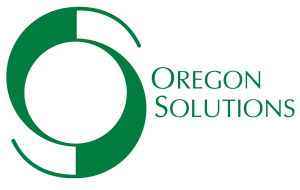  ATTACHMENT B - Team Member Ground RulesThe Project partners in the Oregon Solutions process are committed to the following “ground rules” for how they conduct their business with one another:General PrinciplesWe agree to approach problems with creativity and with open minds.  We each have a unique perspective and contribution to make. Ground RulesWe recognize that the best outcome depends upon cooperation and collaboration by all entities at the table.  We commit to openly communicate ideas, potential contributions, and concerns, and also to engage in respectful, active listening to each other. We will focus on the future we would like to create rather than past problems and past history of issues.  We will work toward an agreement that is fair and constructive for everyone.  When consensus is not possible, we will acknowledge and accept our differences and work toward the best possible outcome.We agree to commit to the agreed-upon solution, in whatever way we can.  If we, individually, are unable to make a commitment for our organization, we will work to identify what will make that commitment possible.We commit to building trust by doing what we say we will do.We agree to notify each other before taking outside actions that might impact the process.  We agree to attend all meetings or designate an alternate and we will be responsible for keeping the alternate updated.  We are responsible for keeping any group entity that we are affiliated with “up to speed.”  If we have suggestions for an agenda, we will contact one of the Co-Conveners or project manager well in advance of the meeting.  Note:  Public participation will be allowed with the consent of the Co-Conveners.  Generally, the Project Team will be given priority in all discussion, and in some situations it will be limited to just the Project Team.  All meetings are open to the public.  Communications with the press and other media are most representative when they come on behalf of the whole Project Team.  